Number Lines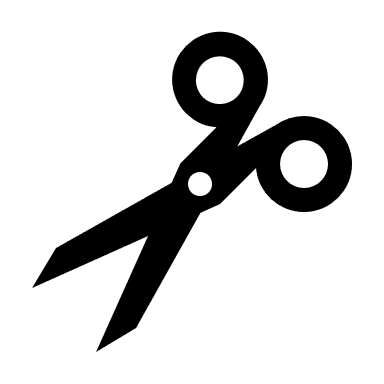 